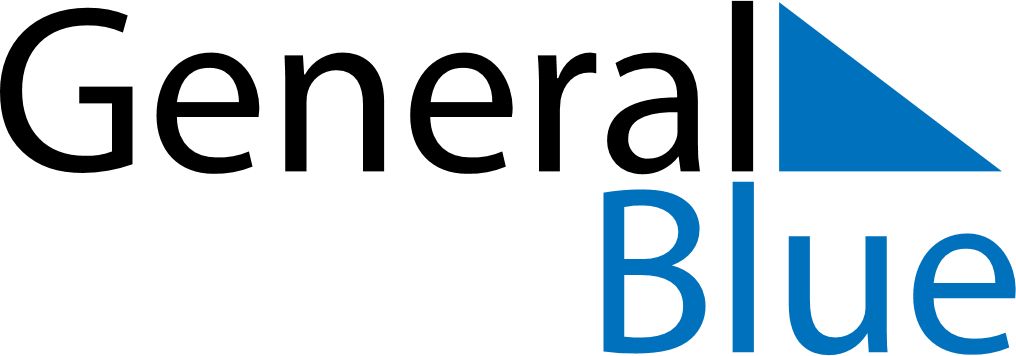 December 2024December 2024December 2024December 2024December 2024December 2024Maracanau, Ceara, BrazilMaracanau, Ceara, BrazilMaracanau, Ceara, BrazilMaracanau, Ceara, BrazilMaracanau, Ceara, BrazilMaracanau, Ceara, BrazilSunday Monday Tuesday Wednesday Thursday Friday Saturday 1 2 3 4 5 6 7 Sunrise: 5:13 AM Sunset: 5:33 PM Daylight: 12 hours and 19 minutes. Sunrise: 5:14 AM Sunset: 5:33 PM Daylight: 12 hours and 19 minutes. Sunrise: 5:14 AM Sunset: 5:34 PM Daylight: 12 hours and 19 minutes. Sunrise: 5:14 AM Sunset: 5:34 PM Daylight: 12 hours and 19 minutes. Sunrise: 5:15 AM Sunset: 5:35 PM Daylight: 12 hours and 20 minutes. Sunrise: 5:15 AM Sunset: 5:35 PM Daylight: 12 hours and 20 minutes. Sunrise: 5:15 AM Sunset: 5:36 PM Daylight: 12 hours and 20 minutes. 8 9 10 11 12 13 14 Sunrise: 5:16 AM Sunset: 5:36 PM Daylight: 12 hours and 20 minutes. Sunrise: 5:16 AM Sunset: 5:37 PM Daylight: 12 hours and 20 minutes. Sunrise: 5:17 AM Sunset: 5:37 PM Daylight: 12 hours and 20 minutes. Sunrise: 5:17 AM Sunset: 5:37 PM Daylight: 12 hours and 20 minutes. Sunrise: 5:17 AM Sunset: 5:38 PM Daylight: 12 hours and 20 minutes. Sunrise: 5:18 AM Sunset: 5:38 PM Daylight: 12 hours and 20 minutes. Sunrise: 5:18 AM Sunset: 5:39 PM Daylight: 12 hours and 20 minutes. 15 16 17 18 19 20 21 Sunrise: 5:19 AM Sunset: 5:39 PM Daylight: 12 hours and 20 minutes. Sunrise: 5:19 AM Sunset: 5:40 PM Daylight: 12 hours and 20 minutes. Sunrise: 5:20 AM Sunset: 5:40 PM Daylight: 12 hours and 20 minutes. Sunrise: 5:20 AM Sunset: 5:41 PM Daylight: 12 hours and 20 minutes. Sunrise: 5:21 AM Sunset: 5:41 PM Daylight: 12 hours and 20 minutes. Sunrise: 5:21 AM Sunset: 5:42 PM Daylight: 12 hours and 20 minutes. Sunrise: 5:22 AM Sunset: 5:42 PM Daylight: 12 hours and 20 minutes. 22 23 24 25 26 27 28 Sunrise: 5:22 AM Sunset: 5:43 PM Daylight: 12 hours and 20 minutes. Sunrise: 5:23 AM Sunset: 5:43 PM Daylight: 12 hours and 20 minutes. Sunrise: 5:23 AM Sunset: 5:44 PM Daylight: 12 hours and 20 minutes. Sunrise: 5:24 AM Sunset: 5:44 PM Daylight: 12 hours and 20 minutes. Sunrise: 5:24 AM Sunset: 5:45 PM Daylight: 12 hours and 20 minutes. Sunrise: 5:25 AM Sunset: 5:45 PM Daylight: 12 hours and 20 minutes. Sunrise: 5:25 AM Sunset: 5:46 PM Daylight: 12 hours and 20 minutes. 29 30 31 Sunrise: 5:26 AM Sunset: 5:46 PM Daylight: 12 hours and 20 minutes. Sunrise: 5:26 AM Sunset: 5:47 PM Daylight: 12 hours and 20 minutes. Sunrise: 5:27 AM Sunset: 5:47 PM Daylight: 12 hours and 20 minutes. 